CARTA DE PATROCINIO TORNEO DELIBERA 2018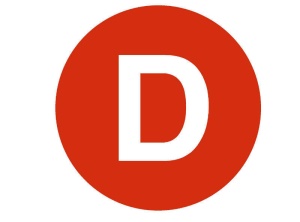 En el marco de la 10° versión  del Torneo Delibera, organizado por la Biblioteca  del Congreso Nacional, diputado Gonzalo Winter, firma este documento, hace Explícito su patrocinio y adhesión a la Iniciativa Juvenil de “MODIFICACIÓN  LEY 19.132: CREA EMPRESA DE TELEVISIÓN  NACIONAL DE CHILE”, llevada adelante por alumnos del Liceo Bicentenario  de Excelencia Francisco Bilbao Barquín de la municipalidad de Quilicura, Región Metropolitana.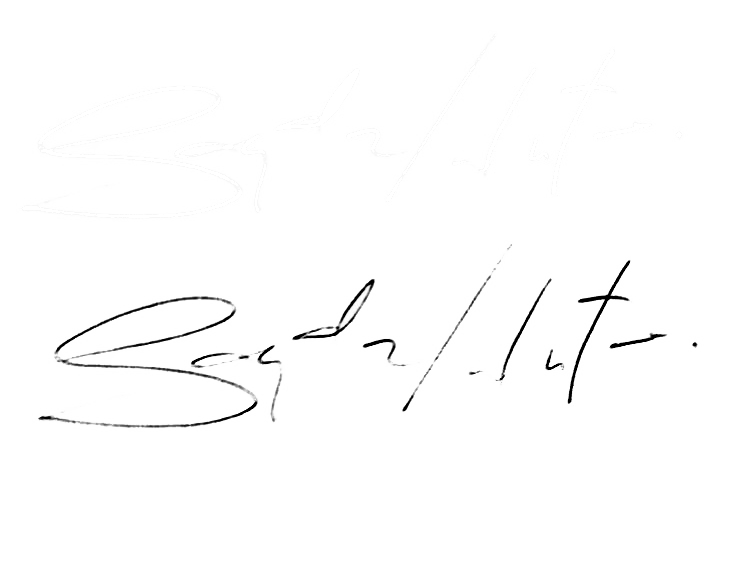 _________________________________Gonzalo Winter